КАРАР                                                                                     РАСПОРЯЖЕНИЕ«09» январь 2019й.                          № 01                          «09» января 2019г.Об установлении лимита остатка наличных денег           В соответствии с Указанием Банка России от 11.03.2014г. №3210-У  “О порядке ведения кассовых операций юридическими лицами и упрощенном порядке ведения кассовых операций индивидуальными предпринимателями и субъектами малого предпринимательства“, утвержденного Банком России установить на 2019 год лимит остатка наличных денег в сумме: 0,00 (ноль) рублей. Глава администрации                                                                                З.З.Ханов БАШKОРТОСТАН  РЕСПУБЛИКАhЫЯHАУЫЛ  РАЙОНЫ МУНИЦИПАЛЬ РАЙОНЫНЫН БАЙFУЖА  АУЫЛ СОВЕТЫ АУЫЛ БИЛEМEhЕ  ХАКИМИEТЕ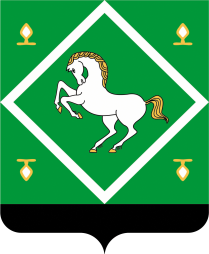 Администрация сельского поселения байгузинский сельсовет МУНИЦИПАЛЬНОГО  районаЯНАУЛЬСКИЙ РАЙОН РеспубликИ Башкортостан 